Додаток 2Список осіб, яких нагороджено «Відзнакою міської ради»-	ЛАПЧАК Федір Васильович, сержант, Міський голова	Сергій НАДАЛ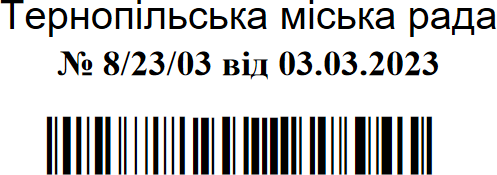 